Commonwealth of Massachusetts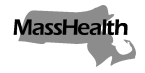 Executive Office of Health and Human ServicesOffice of Medicaidwww.mass.gov/masshealthMassHealthAll Provider Bulletin 271September 2017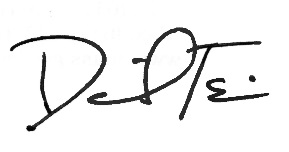 TO:		All Providers Participating in MassHealthFROM:	Daniel Tsai, Assistant Secretary for MassHealth	RE: 		New Mailing Address for MassHealth Provider and Claims DocumentsAnnouncementEffective immediately, MassHealth has established two new Post Office (P.O.) boxes that MassHealth providers must use for mail correspondence. These providers include non-billing providers who order, refer, and prescribe services. What Is Changing: New Post Office BoxesBeginning immediately, please use the addresses below.MassHealth Provider Enrollment and Credentialing — for completed applications, licenses, certifications, changes of address, site location update, and any other qualifications or data that may affect participation in MassHealth, send to the following address:		MassHealth Customer Service Center		Attn: Provider Enrollment and Credentialing		P.O. Box 121205		Boston, MA  02112-1205MassHealth Claims — for claims and correspondence from providers who are approved to submit paper claims, send to the following address:		MassHealth Customer Service Center		Attn: Claims		P.O. Box 120010		Boston, MA  02112-0010MassHealth will continue to receive and process documentation mailed to the previous post office boxes in Canton, MA until February 1, 2018. We encourage all providers and applicants to start using the new address.(continued on next page)MassHealthAll Provider Bulletin 271September 2017Page 2What Is Not Changing: Long Term Services and Supports (LTSS) and Dental ProvidersLong term services and supports (LTSS) providers will continue to use the addresses outlined for LTSS correspondence. The addresses and the full list of LTSS providers can be found in All Provider Bulletin 270. The only exception is LTSS providers approved to submit paper claims. These providers should use the new Claims P.O. box listed above.Dental providers will continue to use the addresses for enrollment and claims outlined in the MassHealth Dental Program Reference Manual. The DentaQuest provider manual contains a quick reference directory for all addresses.AttachmentPlease find attached a Quick Reference Directory showing the correct addresses to use.QuestionsIf you have any questions about the information in this bulletin, please contact the MassHealth Customer Service Center at 1-800-841-2900, email your inquiry to providersupport@mahealth.net, or fax your inquiry to 617-988-8974.
LTSS and dental providers: Please contact the appropriate customer service numbers in the quick reference directory.MassHealthAll Provider Bulletin 271September 2017AttachmentQuick Reference DirectoryNew P.O. Box AddressesAddresses remaining the same (LTSS and dental providers)LTSS providersPlease refer to All Provider Bulletin 270 for a full list of LTSS provider types, addresses, and services.MassHealth dental providersPlease refer to the MassHealth Dental Program Reference Manual for a full list of addresses and services.Correspondence TypeProvider TypeNew P.O. Box AddressExcludesMassHealth Provider Enrollment and CredentialingMassHealth providers including non-billing providers who order, refer, and prescribe servicesMassHealth Customer Service CenterAttn: Provider Enrollment and CredentialingP.O. Box 121205Boston, MA 02112-1205Long Term Services and Supports (LTSS) and dental providersMassHealth Claims related (paper waiver approved only)MassHealth providers and LTSS providersMassHealth Customer Service CenterAttn: ClaimsP.O. Box 120010Boston, MA 02112-0010Dental providersMassHealth Provider Enrollment and Credentialing correspondenceMassHealth LTSSP.O. Box 159108Boston, MA  02215LTSS provider questions1-844-368-5184support@masshealthltss.comMassHealth Dental Provider Enrollment and Credentialing correspondenceMassHealth Dental-PECP.O. Box 2906Milwaukee, WI  53201-2906MassHealth Dental Claims correspondenceMassHealth Dental-ClaimsP.O. Box 2906Milwaukee, WI  53201-2906MassHealth dental provider questions1-800-207-5019inquiries@masshealth-dental.net